WarrantyNous garantissons ce produit pendant 2 années complètes.La période de garantie pour cet article commence le jour de l'achat. Vous pouvez prouver la date d’achat en nous envoyant le reçu original.Nous assurons toute la période de garantie :• Réparation gratuite des éventuels dysfonctionnements.• Remplacement gratuit des pièces endommagées.• Y compris le service gratuit de notre personnel spécialisé (c'est-à-dire le montage gratuit par nos techniciens)À condition que le dommage ne soit pas dû à une mauvaise utilisation de l'appareil.Pour vous aider avec votre produit, nous vous invitons à utiliser ce lien ou à nous appeler au +33 (0) 9 70 75 30 30 :https://services.swap-europe.com/contactVous devez créer un "ticket" via leur plateforme :• Inscrivez-vous ou créez votre compte• indiquer la référence de l'outil• Choisissez le sujet de votre demande• Explique ton problème• Joignez les fichiers suivants : facture ou reçu, photo de la plaque d'identification (numéro de série), photo de la pièce dont vous avez besoin (p. Ex. Broches du transformateur brisées).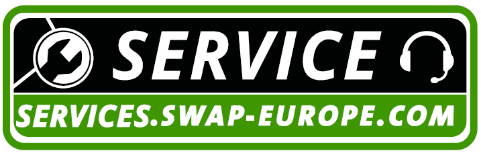 